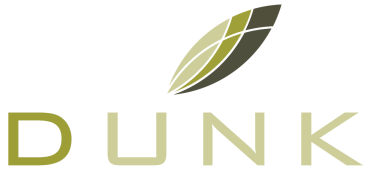 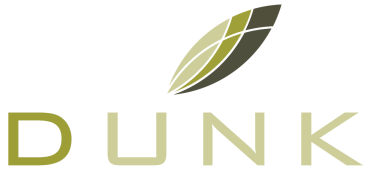 Name: D.O.B: Occupation:Address:Layup Address:Use (& any racing/skiing):Sum Insured:Purchase Price:Water Skiers Liability:Hull Make & Year:How Stored:Trailerable:Trailerable:Trailerable:Trailerable:Trailerable:Beached:Beached:Beached:Beached:Beached:Moared:Moared:Moared:Moared:Hull Type:Fibreglass:Fibreglass:Fibreglass:Fibreglass:Fibreglass:Fibreglass:Fibreglass:Aluminium:Aluminium:Aluminium:Aluminium:Aluminium:Aluminium:Aluminium:Rego Papers/HIN No.:Motor Make:Maximum Speed:Trailer Make & Rego:Mount Type:Rear Mount:Rear Mount:Rear Mount:Rear Mount:Mid Mount:Mid Mount:Mid Mount:Mid Mount:Mid Mount:Stern Drive:Stern Drive:Stern Drive:Stern Drive:Stern Drive:Motor Type:Inboard:Inboard:Inboard:Inboard:Inboard:Inboard:Inboard:Outboard:Outboard:Outboard:Outboard:Outboard:Outboard:Outboard:Twin Motor:Yes:Yes:Yes:Yes:Yes:Yes:Yes:No:No:No:No:No:No:No:Boat Name:Fuel Type:Fire Extinguishers:Auto:Auto:Auto:Auto:Manuel:Manuel:Manuel:Manuel:Manuel:None:None:None:None:None:Layup Months:JanFebMarAprMayMayJunJulAugSepSepOctNovDecIs the boat you wish to insure located outside of Australian waters? Yes      NoHave you or any other owner of the boat ever had a claim refused, insurance declined or special conditions imposed on a boat policy in the last 5 years? Yes      NoHave you or any other owner of the boat been convicted of, or had any fines or penalties imposed for any crime involving drugs, dishonestly, arson, theft, fraud or violence against any person or property in the last five years? Yes      NoIs the boat you wish to insure being used for any purpose other than private pleasure only? Yes      NoHave you or any other owner of the boat been declared bankrupt and not discharged within the last twelve months? Yes      No